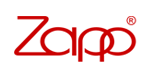 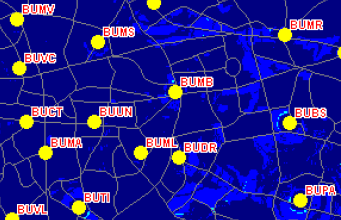 Si aici avem un mai vechi site Zapp, instalat înaintea anului 2004… Este situat în intersectia de la Muncii, lânga pasajul Muncii…Nu sunt 3000 de lucruri de spus despre el : Kathrein-urile CDMA arata ca naiba (de vechi ce sunt, saracele de ele), pe vremuri erau câte 2 dar comme d’habitude a venit o chinezarie 3G sa ia locul uneia pe fiecare sector. Se vad acolo sus si o antena GPS Lucent alaturi de una ZTE, si, pour une fois, site-ul nu apre sa fi fost înca colonizat de cei de la Romtelecom CDMA… EDIT :  câteva precizari, pentru ca se pare ca am înteles eu prost anumite lucruri !Din câte stii, site-ul Zapp a fost demontat undeva pe la sfârsitul lunii martie 2010. Ceea ce nu întelelesem eu initial este ca defapt a fost oarecum deplasat în apropiere, pe site-ul COSMOTE « Delea Veche » (nu stiu ce ID are), pozele fiind postate si pe forum. Iata ceea ce spun cei care cunosc zona si au facut pozele :Site-urile CosmOTE primesc acum si antene CDMA ! Astazi dimineata (24 martie 2010) am vazut ca se montau antenele CDMA (modelul mic) pe site-ul CosmOTE de la Delea Veche. Acesta este acum GSM+UMTS+CDMA.Este situat lânga sediul ANCOM vis-a-vis de restaurantul LaMama (colt cu Calea Calarasilor).Referitor la antenele din Piata Muncii : din data de 25-03-2010 semnalul a scazut drastic in zona Piata Muncii - Calea Calarasilor. In casa lipsa semnal, afara semnal full. Din 2002 pana luna trecuta am avut semnal full în casa (la demisol), acesta fiind si motivul pentru care am optat pentru Zapp, fiind singura retea la care aveam semnal full in casa.Nu este o defectiune de telefon, deoarece am 4 telefoane Zapp ( 2 abonamente + 2 NoPay) plus un modem Z010 si la toate a scazut brusc semnalul. Am contactat zilnic Serviciul Clienti si am primit raspunsuri diferite : initial nu stiau ca exista o problema in retea. Apoi au recunoscut ca se lucreaza la repararea defectiunii. Nu au stiut sa imi spuna motivul scaderii semnalului (defectiune sau desfiintare releu). Dupa circa o saptamana a mai crescut ceva semnalul, dar nu cât era inainte. Am semnal slab numai numai intr-o anumita zona din casa iar convorbirile se aud intrerupt. La modemul Z010 i-am montat o antena lunga de FixTel (circa 20 cm.) cu care prinde 2-3 liniute de semnal. Am facut si sesizare scrisa la ei si am primit raspuns ca se lucreaza si problema se va remedia, dar nu stiu cat o sa mai dureze. De atunci a trecut mai mult de o luna si semnalul tot slab e in casa.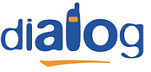 Sos. Mihai Bravu nr. 223Aici se spune ca Dialog are un MSC, pornit pe 9 aprilie 2001. Pare sa fie doar MSC, fara BSC, si sa aiba ceva M4M (indoor poate). Bun, asta este teoria, practica este… ca nu am putut deloc gasi acest site !Bun, când am fost prima oara în zona ningea, eu eram complet pierdut pe acolo, ma asteptam la mare mare pilon cu antene MW pe el, dar nu, nimic ; revin si o a doua oara (dupa ce m-am uitat putin pe Google Earth – unde site-ul este plasat cam în intersectia Muncii, acolo unde e si statia de metrou, putin pe Basarabia – asa ca m-am învârtit prin zona, am gasit Cosmorom-ul de pe Basarabia… si iar nimic !). Defapt nu stiu cum de nu m-am gândit sa ma uit unde naiba e adressa asta n°223 de pe Mihai Bravu ; pare deci sa fie clar pe Bulevardul Mihai Bravu… si mai multe nu îti pot spune ca habar n-am despre ce vorbesc… si trebuie sa recunosc ca pe moment m-a cam si enervat sa ma duc acolo de 2 ori, degeaba ! 